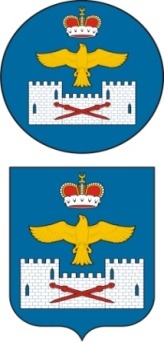 СОБРАНИЕ ДЕПУТАТОВ МУНИЦИПАЛЬНОГО РАЙОНА «ЛАКСКИЙ РАЙОН» 
РЕСПУБЛИКИ ДАГЕСТАНРЕШЕНИЕот  20 февраля    2020 года   № 180сорок девятого заседания  депутатов МР «Лакский район» Республики Дагестан шестого созываО внесении изменений в состав комиссии по делам несовершеннолетних и защиты их прав в муниципальном районе  «Лакский район»        В соответствии с Положением «О комиссии по делам несовершеннолетних и защите их прав в муниципальном районе «Лакский район» заседание Собрания депутатов  МР «Лакский район» Решило:1.Исключить из состава комиссии по делам несовершеннолетних и защите их прав в муниципальном районе «Лакский район»:                                                                        - Чупалаеву Загру Омариевну – секретаря комиссии по делам несовершеннолетних и защиты их прав, согласно поданного заявления.2.Включить в состав комиссии по делам несовершеннолетних и защите их прав в муниципальном районе «Лакский район»:  - Майранову Загидат Магомедовну – секретарем комиссии по делам несовершеннолетних.    Председатель Собрания	                                        Ш. Г-А. Шурпаев    Глава МР «Лакский район»	                              Ю. Г. Магомедов   